ΘΕΜΑ: ΥΠΟΒΟΛΗ  ΠΡΟΣΦΟΡΩΝ ΣΧΕΤΙΚΑ ΜΕ ΤΗΝ 4ΗΜΕΡΗ ΠΕΡΙΒΑΛΛΟΝΤΙΚΗ ΕΚΔΡΟΜΗ ΤΟΥ 1ου ΓΥΜΝΑΣΙΟΥ Πολίχνης στην ΠελοπόννησοΤο 1ο Γυμνάσιο Πολίχνης προτίθεται  να πραγματοποιήσει 4ήμερη περιβαλλοντική επίσκεψη με προορισμό την Πελοπόννησο στις 11 - 14 Απριλίου 2019.ΠΡΟΣΚΑΛΟΥΜΕΤα ενδιαφερόμενα γραφεία γενικού τουρισμού, που πληρούν τις προβλεπόμενες από τον ΕΟΤ προϋποθέσεις λειτουργίας των, να καταθέσουν σε σφραγισμένο φάκελο με εξουσιοδοτημένο εκπρόσωπό τους στο σχολείο, (Σταδίου και Σχολείου 1,  ΤΚ 56533, Πολίχνη Θεσσαλονίκης), από Δευτέρα 28 Ιανουαρίου έως και την 12η ώρα της Παρασκευής 1 Φεβρουαρίου 2019  τα εξής:Συμπληρωμένα τα επισυναπτόμενα (αμέσως μετά) στην παρούσα πρόσκληση δύο  έντυπα  α) «ΠΡΟΣΦΟΡΑ  ΓΡΑΦΕΙΟΥ ΓΕΝΙΚΟΥ ΤΟΥΡΙΣΜΟΥ» και β) «ΥΠΕΥΘΥΝΗ ΔΗΛΩΣΗ»Αντίγραφο του ασφαλιστηρίου συμβολαίου επαγγελματικής ευθύνης του γραφείου σας (στο οποίο θα φαίνεται και ο αριθμός του συμβολαίου).                                                                                        	Ο Διευθυντής 							          Κωνσταντίνος Γ. Ντούρος							                   ΦιλόλογοςΣΤΟΙΧΕΙΑ ΕΚΔΡΟΜΗΣΤΟΠΟΣ: ΠΕΛΟΠΟΝΝΗΣΟΣΧΡΟΝΟΣ: 11-14 Απριλίου 2019ΣΥΜΜΕΤΕΧΟΝΤΕΣ: 45 μαθητές και 2 συνοδοί ΣΥΝΟΔΟΙ ΚΑΘΗΓΗΤΕΣ: 4 ή 5ΜΕΤΑΚΙΝΗΣΗ: Οδικώς ΚΑΤΗΓΟΡΙΑ ΞΕΝΟΔΟΧΕΙΩΝ: 3 και 4 αστέρων εντός πόληςΔΩΜΑΤΙΑ: 3κλινα για τους 45 μαθητές, δύο 2κλινα και 2 ή 3 μονόκλινα για τους καθηγητέςΔΙΑΤΡΟΦΗ: ΠρωινόΑΝΑΧΩΡΗΣΗ: 7.00 π.μ. (11/4/2019)ΕΠΙΣΤΡΟΦΗ: 21.00 μ.μ. (14/4/2019)Πρόγραμμα Εκδρομής1η μέρα:  Πέμπτη 11 Απριλίου 2019Αναχωρούμε από το σχολείο και με ενδιάμεση στάση φθάνουμε στον Ισθμό της Κορίνθου. Κατόπιν στον Αρχαιολογικό χώρο Μυκηνών και καταλήγουμε στο Ναύπλιο με ξενάγηση στο Παλαμήδι και στην πόλη του Ναυπλίου. Διανυκτέρευση στο Ναύπλιο.2η  ημέρα: Παρασκευή  12 Απριλίου2019Αρχαίο θέατρο Επιδαύρου και μέσω Τρίπολης φθάνουμε στην Καστροπολιτεία του Μιστρά. Στη συνέχεια Σπάρτη, επίσκεψη και ξενάγηση στο μουσείο λαδιού και γνωριμία με την πόλη. Διανυκτέρευση Σπάρτη.3η  ημέρα: Σάββατο  13 Απριλίου2019Από Σπάρτη πηγαίνουμε Μονεμβασιά. Ξεναγούμαστε στο κάστρο και στη γενέτειρα του Γ.Ρίτσου. Στη συνέχεια Γύθειο, Αρεόπολη Μάνης όπου στην εκκλησία των Ταξιαρχών θα δούμε που έστησαν τη σημαία της επανάστασης στις 14-03-1821 οι αδελφοί Μαυρομιχάληδες. Σπήλαιο Διρού: ξενάγηση με βάρκες και μέσω Καλαμάτας φθάνουμε στην Πύλο (γνωστή από τη ναυμαχία Ναβαρίνου) και διανυκτερεύουμε.4η  ημέρα: Κυριακή 14 Απριλίου 2019Ανεβαίνουμε Αρχαία Ολυμπία. Ξενάγηση στο μουσείο και στον αρχαιολογικό χώρο. Στη συνέχεια μέσω Πάτρας και κρεμαστής γέφυρας Ρίου – Αντιρρίου θα επιστρέψουμε.ΑΣΦΑΛΕΙΕΣ: α) Ασφάλιση Ευθύνης Διοργανωτή, σύμφωνα με την κείμενη νομοθεσία και β) Ασφάλιση ιατρική και νοσοκομειακή που να καλύπτει όλα τα έξοδα σε περίπτωση ασθένειας ή ατυχήματος όλων των συμμετεχόντων στην εκδρομή μαθητών-τριών και συνοδών καθηγητών. Το ασφαλιστήριο συμβόλαιο στη β΄ περίπτωση πρέπει να κατατεθεί στο σχολείο τουλάχιστον 15 ημέρες πριν την αναχώρηση.ΥΠΕΥΘΥΝΗ ΔΗΛΩΣΗ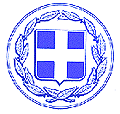 ΕΛΛΗΝΙΚΗ  ΔΗΜΟΚΡΑΤΙΑΥΠΕΥΘΥΝΗ ΔΗΛΩΣΗ ΙΔΙΟΚΤΗΤΗ ΠΡΑΚΤΟΡΕΙΟΥ ΓΕΝΙΚΟΥ ΤΟΥΡΙΣΜΟΥ ή ΝΟΜΙΜΟΥ ΕΚΠΡΟΣΩΠΟΥ ΤΟΥ (άρθρο 8 Ν.1599/1986)Η ακρίβεια των στοιχείων που υποβάλλονται με αυτή τη δήλωση μπορεί να ελεγχθεί με βάση το αρχείο άλλων υπηρεσιών (άρθρο 8παρ. 4 Ν. 1599/1986)Με ατομική μου ευθύνη και γνωρίζοντας τις κυρώσεις, που προβλέπονται από τις διατάξεις της παρ. 6 του άρθρου 22 του Ν. 1599/1986, δηλώνω ότι:Το γραφείο γενικού τουρισμού …………………………………………………του οποίου είμαι ιδιοκτήτης ή νόμιμος εκπρόσωπος διαθέτει σε ισχύ το ειδικό σήμα λειτουργίας γραφείου γενικού τουρισμού του Ε.Ο.Τ. (Ελληνικός Οργανισμός Τουρισμού) με αριθμό  ………………………………………….Το λεωφορείο που θα χρησιμοποιηθεί για την 4μερη εκπαιδευτική εκδρομή του 1ου Γυμνασίου Πολίχνης στην Πελοπόννησο στις 11 – 14 Απριλίου 2019 έχει  βεβαίωση ελέγχου ΚΤΕΟ σε ισχύ και πληροί τις προδιαγραφές μεταφοράς προσώπων και κυρίως αυτές που αφορούν μεταφορά μαθητών.                                                                   Θεσσαλονίκη    /   /2019					       Ο/Η Δηλών/ούσαΕΛΛΗΝΙΚΗ  ΔΗΜΟΚΡΑΤΙΑΥΠΟΥΡΓΕΙΟ ΠΑΙΔΕΙΑΣ ΠΟΛΙΤΙΣΜΟΥΚΑΙ ΘΡΗΣΚΕΥΜΑΤΩΝΠΕΡ. Δ/ΝΣΗ  Π/ΘΜΙΑΣ & Δ/ΘΜΙΙΑΣ ΕΚ/ΣΗΣΚΕΝΤΡΙΚΗΣ  ΜΑΚΕΔΟΝΙΑΣΔ/ΝΣΗ  Β/ΘΜΙΑΣ  ΕΚ/ΣΗΣ ΔΥΤ  ΘΕΣ/ΝΙΚΗΣ1ο ΓΥΜΝΑΣΙΟ ΠΟΛΙΧΝΗΣΤΑΧ Δ/ΝΣΗ : ΣΤΑΔΙΟΥ ΚΑΙ ΣΧΟΛΕΙΟΥ 1                      ΤΚ 56533,  ΘΕΣΣΑΛΟΝΙΚΗΠΛΗΡΟΦΟΡΙΕΣ : Κ.Γ.ΝΤΟΥΡΟΣΕΛΛΗΝΙΚΗ  ΔΗΜΟΚΡΑΤΙΑΥΠΟΥΡΓΕΙΟ ΠΑΙΔΕΙΑΣ ΠΟΛΙΤΙΣΜΟΥΚΑΙ ΘΡΗΣΚΕΥΜΑΤΩΝΠΕΡ. Δ/ΝΣΗ  Π/ΘΜΙΑΣ & Δ/ΘΜΙΙΑΣ ΕΚ/ΣΗΣΚΕΝΤΡΙΚΗΣ  ΜΑΚΕΔΟΝΙΑΣΔ/ΝΣΗ  Β/ΘΜΙΑΣ  ΕΚ/ΣΗΣ ΔΥΤ  ΘΕΣ/ΝΙΚΗΣ1ο ΓΥΜΝΑΣΙΟ ΠΟΛΙΧΝΗΣΤΑΧ Δ/ΝΣΗ : ΣΤΑΔΙΟΥ ΚΑΙ ΣΧΟΛΕΙΟΥ 1                      ΤΚ 56533,  ΘΕΣΣΑΛΟΝΙΚΗΠΛΗΡΟΦΟΡΙΕΣ : Κ.Γ.ΝΤΟΥΡΟΣΘεσσαλονίκη 22/01/2019Αριθμ. πρωτ.: 340ΤΗΛFAX2310 6557042310 655704ΠΡΟΣ(1):Το Διευθυντή του 1ου Γυμνασίου ΠολίχνηςΤο Διευθυντή του 1ου Γυμνασίου ΠολίχνηςΤο Διευθυντή του 1ου Γυμνασίου ΠολίχνηςΤο Διευθυντή του 1ου Γυμνασίου ΠολίχνηςΤο Διευθυντή του 1ου Γυμνασίου ΠολίχνηςΤο Διευθυντή του 1ου Γυμνασίου ΠολίχνηςΤο Διευθυντή του 1ου Γυμνασίου ΠολίχνηςΤο Διευθυντή του 1ου Γυμνασίου ΠολίχνηςΤο Διευθυντή του 1ου Γυμνασίου ΠολίχνηςΤο Διευθυντή του 1ου Γυμνασίου ΠολίχνηςΤο Διευθυντή του 1ου Γυμνασίου ΠολίχνηςΟ – Η Όνομα:Επώνυμο:Επώνυμο:Όνομα και Επώνυμο Πατερ.Όνομα και Επώνυμο Μητέρ.Ημερομηνία γέννησης(2): Τόπος Γέννησης:Αριθμός Δελτίου Ταυτότητας:Τηλ:Τηλ:Τόπος Κατοικίας:Οδός:Αριθ:ΤΚ: